SOAL EVALUASI MATA KULIAH Jelaskan level dari .NET Framework berikut ini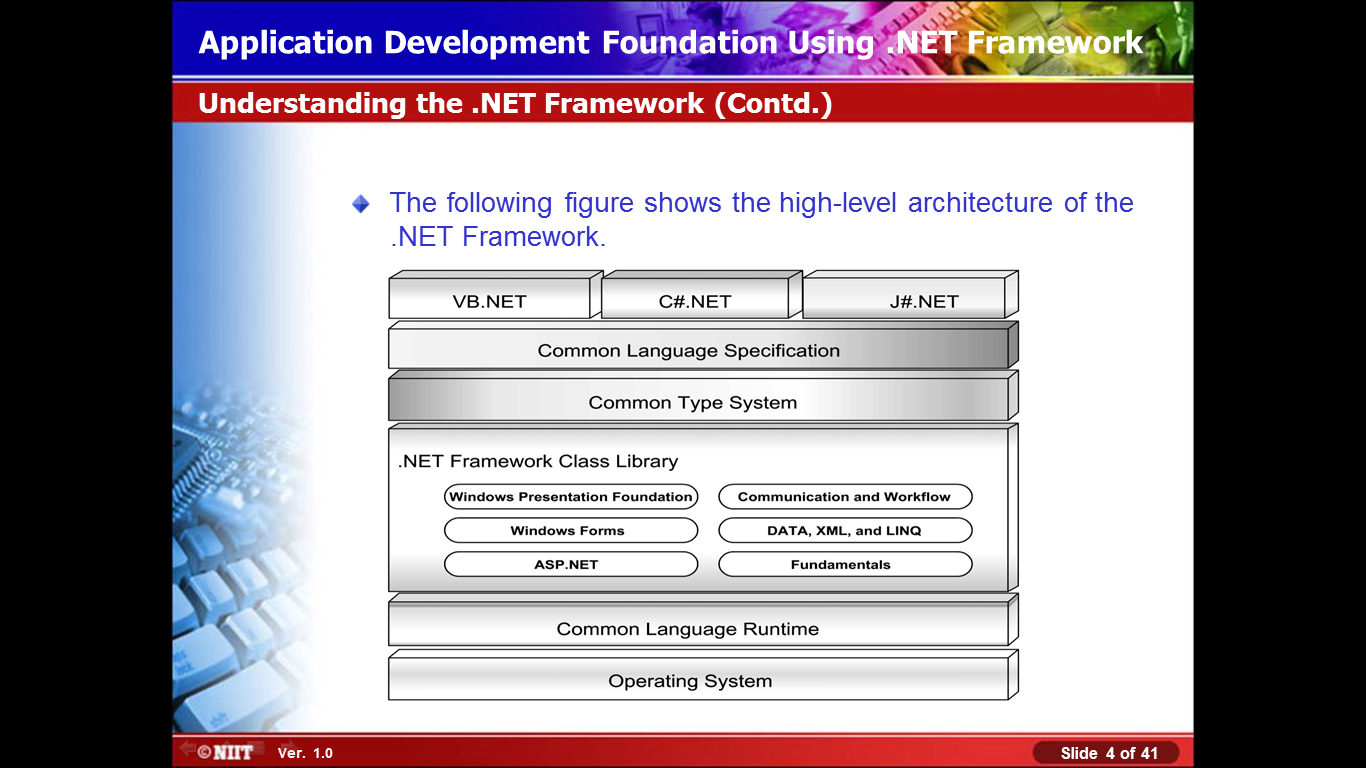 Apa fungsi dari CLR, CTS dan CLS ?Jelaskan Boxing dan Unboxing ?